Hakijan tiedot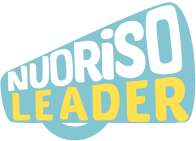 Yhteyshenkilön tiedot (yksi ryhmän jäsenistä)Vastuuhenkilön tiedotVastuuhenkilö voi olla sama kuin yhteyshenkilö, mikäli yhteyshenkilö on täysi-ikäinen.Muut ryhmän jäsenetProjektin tiedotProjektin nimiYtimekäs on paras! Mikä on homman juju?Mistä idea sai alkunsa?Mitä haluatte saada aikaan, eli mikä projektin tavoite on? Mitä projektissa tehdään ja miten? Kenelle/keitä varten projekti tehdään?Mitä nuoret (eli te) saavat siitä? Entä miten kerrotte projektista myös muille?Miten hankitut tavarat ja välineet säilytetään?Ja miten niitä käytetään?Voit tehdä meille myös videohakemuksenKerro nämä asiat videolla ja lähetä siihen linkki tässä!Projektin aikataulu ja kustannuksetMilloin toteutatte projektin?Mihin rahaa käytetään eli mitä menoja tulee?Ilmoita tässä myös summa (€) paljonko haet tukea.Mihin tuki käytetään?NimiKotikuntaEtunimiSukunimiOsoiteSyntymävuosiSähköpostiosoitePuhelinnumeroEtunimiSukunimiOsoitePuhelinnumeroSähköpostiosoiteTilinumero ja tilin omistajan nimiTilinumero ja tilin omistajan nimiNimi ja ikä